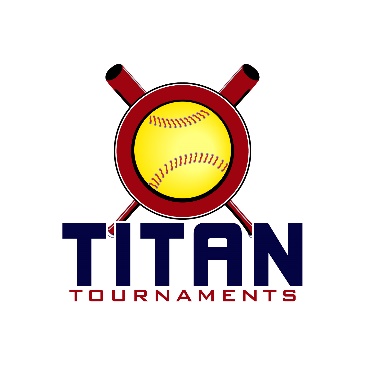 Thanks for playing ball with Titan!Below you will find the schedule and some important rules to note.
12U Park Address: Herman C. Michael Park – 1051 Elder Rd, Bishop, GA

Format: 3 seeding games + single elimination bracket playEntry Fee - $315Admission - $7 per spectatorCoaches – 3 passes per team
Sanction $35 if unpaid in 2018
Please check out the How much does my team owe document.Rosters must be submitted to me via email prior to the tournament tournamenttitan@gmail.com. Roster/waiver forms can be found by holding the control button while clicking the following words - Roster & Waiver Form  At the absolute latest, you must submit your roster prior to first pitch at the tournament. Rosters will be filed electronically and you will be able to retain your hard copy. Coaches must have birth certificates available on site.Please refer to pages 14-15 of our rule book to see how seeding is determined
*Games will be 75 minutes finish the inning*
Run rule is 12 after 3, 10 after 4, 8 after 5. Games are 7 innings if time permits.
The pitcher shall have both feet touching the pitching rubber, and shall continue to do so until the forward step.
The on deck circle is on your dugout side. If you are uncomfortable with your player being that close to the batter, you may have them warm up further down the dugout, but they must remain on your dugout side.
Headfirst slides are allowed, faking a bunt and pulling back to swing is allowed.Runners must make an attempt to avoid contact, but do not have to slide.
Warm Up Pitches – 5 pitches between innings or 1 minute, whichever comes first.Coaches – one defensive coach is allowed to sit on a bucket or stand directly outside of the dugout for the purpose of calling pitches. Two offensive coaches are allowed, one at third base, one at first base.
Offensive: One offensive timeout is allowed per inning.
Defensive: Three defensive timeouts are allowed during a seven inning game. On the fourth and each additional defensive timeout, the pitcher must be removed from the pitching position for the duration of the game. In the event of extra innings, one defensive timeout per inning is allowed.
An ejection will result in removal from the current game, and an additional one game suspension. Flagrant violations are subject to further suspension at the discretion of the onsite director.Game TimeFieldAge GroupTeamScoreTeam12U Seeding Games – Herman C. Michael Park12U Seeding Games – Herman C. Michael Park12U Seeding Games – Herman C. Michael Park12U Seeding Games – Herman C. Michael Park12U Seeding Games – Herman C. Michael Park12U Seeding Games – Herman C. Michael Park8:30am112UCountry Wide1-4Shock8:30am212UBlack Widows5-14Buford Elite – Cagle8:30am312UCountry Wide Elite5-9Diamond Dawgs10:00am112ULegacy Fire1-12Next Level10:00am212UGBSA Lady Rays3-2GA Force10:00am312UCountry Wide Elite8-0Black Widows11:30am112UDiamond Dawgs0-11Next Level11:30am212UGBSA Lady Rays5-7Shock11:30am312UGA Force7-10Buford Elite - Cagle1:00pm112UCountry Wide5-11Legacy Fire1:00pm212UBlack Widows 0-12Shock1:00pm312UGBSA Lady Rays7-2Diamond Dawgs2:30pm112UCountry Wide6-11GA Force2:30pm212ULegacy Fire13-1Buford Elite - Cagle2:30pm312UCountry Wide Elite0-11Next Level12U - HCM12U - HCM12U - HCMNext Level 06 3Next Level 06 31Diamond Dawgs 0(4Next Level 6Next Level 68Field 1 - 5:30(1Field 1 - 4:00CountryWide FP 1 CountryWide FP 1 (7Next Level 7 Next Level 7 Next Level 7 9Field 1 - 7:00Field 1 - 7:00CountryWide Faspitch 13Legacy Fire 8Legacy Fire 84(3Field 3 - 4:00Legacy Fire  4Legacy Fire  45Buford Elite Cagle 0Buford Elite Cagle 0Field 1 - 8:30Field 1 - 8:30(9Next Level Next Level CHAMPIONSCHAMPIONSShock 7Shock 72CountryWide Elite 6(5 Shock 3 Shock 37Field 2 - 5:30(2Field 2 - 4:00CountryWide Elite 5CountryWide Elite 510(8 Black Widows 4Field 2 - 7:00Field 2 - 7:00Lady Rays  5Lady Rays  5Lady Rays  5GBSA Lady Rays 4GBSA Lady Rays 43(6Field 3 - 5:30 Lady Rays 5 Lady Rays 56Ga Force 2025 0Ga Force 2025 0